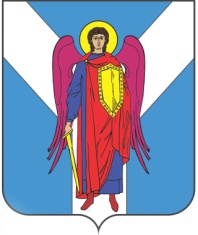 ДУМА ШПАКОВСКОГО МУНИЦИПАЛЬНОГО ОКРУГА СТАВРОПОЛЬСКОГО КРАЯ ПЕРВОГО СОЗЫВАРЕШЕНИЕ29 сентября 2021 г                         г.Михайловск                                          № 240О назначении на должность председателя Контрольно-счетного органа Шпаковского муниципального округа Ставропольского краяВ соответствии с федеральными законами от 6 октября 2003 года                 № 131-ФЗ «Об общих принципах организации местного самоуправления 
в Российской Федерации», от 01 июля 2021 г. № 255-ФЗ «О внесении изменений в Федеральный закон «Об общих принципах организации и деятельности контрольно-счетных органов субъектов Российской Федерации и муниципальных образований» и отдельные законодательные акты Российской Федерации», Уставом Шпаковского муниципального округа Ставропольского края и на основании представления главы Шпаковского муниципального округа Ставропольского края Серова И.В. от 15.09.2021               № 1688/01-07 Дума Шпаковского муниципального округа Ставропольского краяРЕШИЛА:1. Назначить на должность председателя Контрольно-счетного органа Шпаковского муниципального округа Ставропольского края Сотникова Александра Анатольевича с 30 сентября 2021 года на срок пять лет.2. Опубликовать настоящее решение в общественно-политической газете Шпаковского муниципального округа Ставропольского края «Шпаковский вестник» и разместить на официальном сайте Думы Шпаковского муниципального округа Ставропольского края в информационно-телекоммуникационной сети «Интернет».3. Настоящее решение вступает в силу с 30 сентября 2021 года.Председатель Думы Шпаковского муниципальногоокруга Ставропольского края                                                           С.В.Печкуров